 Mateřská škola, Praha 4, Němčická 16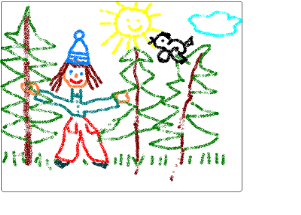 Adresa: Němčická 16/1111, Praha 4–Braník, 142 00telefon, fax: 241493022      mobil: 777130764        IČ 61385191	e-mail: ms.nemcicka@seznam.cz      www.msnemcicka.cz         Číslo účtu: 2000845379/0800 SEZNAM PŘIJATÝCH DĚTÍ K PŘEDŠKOLNÍMU VZDĚLÁVÁNÍ V MATEŘSKÉ ŠKOLE, PRAHA 4, NĚMČICKÁ 16 OD ŠKOLNÍHO ROKU 2020/2021   92/2020						38.   12/2020   22/2020						39.   23/2020   95/2020						40.   5/2020	   84/2020						41.   66/2020	   73/2020						42.   30/2020   60/2020						43.   6/2020   86/2020                                                             44.   25/2020                   91/2020						45.    44/2020   34/2020						46.    2/2020   96/2020						   38/2020							   1/2020						    24/2020					               54/2020   81/2020   71/2020   69/2020   74/2020   57/2020   72/2020   9/2020   88/2020   8/2020   33/2020   93/2020   18/2020   19/2020   55/2020   45/2020   21/2020   68/2020						Mgr. Alena Slípková, ředitelka školy   42/2020   43/2020   13/2020   77/2020   90/2020   70/2020  					V Praze dne 27.5.2020     